THE DONOR FAMILY NETWORK MEMBERSHIP DETAILSPlease fill in your family details below:Your Name/s	………………………………………………………………………...Address	………………………………………………………………………...………………………………………………………………………....…………………………………	Postcode	………………….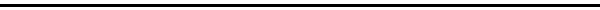 Telephone Number   ……………………………  Mobile    ……………………….E-mail address	  ……………………………………………………….............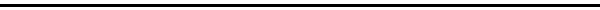 Name of donor	  ………………………………………………………….........Your relationship to donor	………………………………………………………....Donor’s date of birth…..………..………Date of donation  ……………………....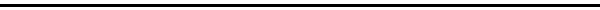 Cause of death……………………………………………………………………….Hospital………………………………………………………………………………..Organs/Tissues donated    …………………………………………………………Where was the Organ Donation approach made i.e. A&E, I.C.U.Please state………………………………………….